― 高等学校版 －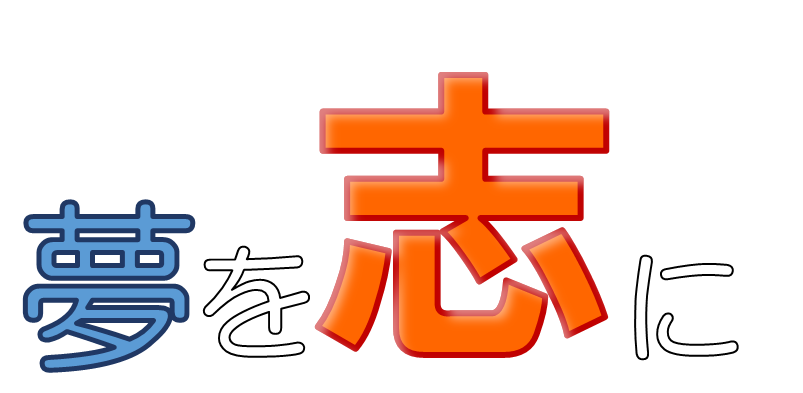 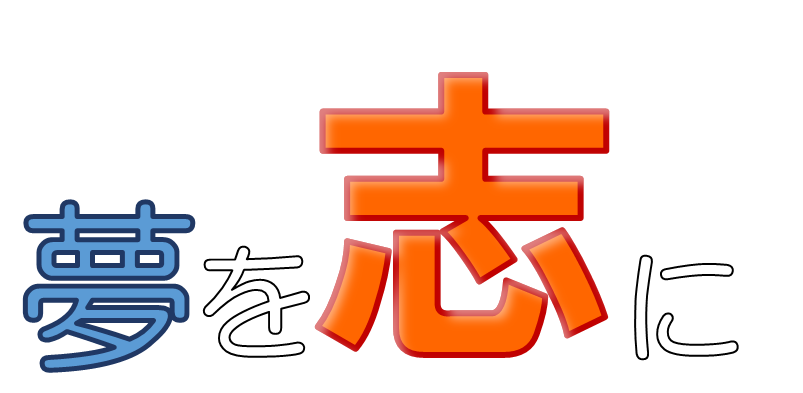 「やまぐちっ子 キャリア・パスポート」の活用に当たって人口減少・高齢化の進展や急速な技術革新、グローバル化の進展など、皆さんを取り巻く環境は大きく変化しており、さらにこれからの社会は、人生100年時代の到来や、超スマート社会の実現に向けた技術革新の一層の進展など、大きく、また急速に変化することが予想されています。このように、社会の変化が激しさを増し、複雑で予測困難となることが見込まれるこれからの難しい時代においては、高い志をもち、多様な人々と協働しながら、主体的に自らの将来や社会を力強く切り拓いていくことが求められます。また、人は他者や社会との関わりの中で、職業人、家庭人、地域社会の一員等様々な役割を担いながら生きています。こうした様々な役割について、人はその関係や価値を自ら判断し、取捨選択や創造を重ねながら取り組んでいきます。皆さん自身が「様々な役割の関係や価値を自ら判断」し、「取捨選択や創造を重ねる」ためには、日々の振り返りや、学期、学年ごとの振り返りを積み重ねていくことが大切であり、こうした積み重ねが、変化の激しい社会を生き抜いていくために必要な「基礎的・汎用的能力」を身に付け、キャリアを形成することにつながっていきます。この「やまぐちっ子 キャリア・パスポート」は、学習や生活を見通したり、振り返ったりするために用いる教材です。皆さんが、この教材を活用してキャリアを形成し、夢を志に高め、主体的に自らの将来や社会を力強く切り拓いていくことを期待しています。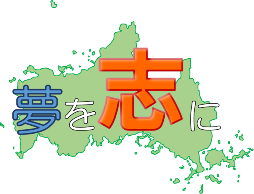 ○○○学校に入学して　これからの学校生活や将来に向けて　　　　　　　　　　　　　　　　　　　　　　　　　　　　　　　　　　　　　将来の夢や希望めざす卒業時の姿　　　※　「基礎的・汎用的能力」を参考にして、高校生活を通して高めたい力を考えましょう。　自分のプロフィールをつくろう　　　　　　　　　　　　　　　　　　　　　　　　　　　　　　　　　　　　　　　　　　興味・関心のある教科　　　　　　　　　　　　　　　　趣味・特技自分のよさ　　　　　　　　　　　　　　　　　　　　　　　克服したいこと・伸ばしたいところ自己PR中学校生活でがんばったことや心に残っていること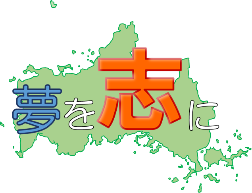 ○年生になってめざす学年末の姿　　　　教科・科目の学習で力を入れたいこと総合的な探究（学習）の時間で取り組みたいこと学校行事・生徒会活動で力を入れたいこと課外活動（部活動・ボランティア活動・習い事等）で力を入れたいこと進路実現に向けて取り組みたいこと（インターンシップで体験したいこと、取得したい資格・検定など）○学期を終えてめざす学年末の姿に向けて教科・科目の学習の記録（成果や課題、興味・関心をもった内容など）総合的な探究（学習）の時間の記録（研究テーマ、計画の進み具合、教科・科目の学習が生かされた点など）学校行事・生徒会活動の記録（役割、印象に残ったことなど）課外活動（部活動・ボランティア活動・習い事等）の記録（大会の成績、活動実績など）進路実現に向けた取組の記録（インターンシップで体験したこと、上級学校や職業等について調べたこと、取得した資格・検定など）○学年を終えてめざす学年末の姿　実現状況教科・科目の学習の記録（成果や課題、興味・関心をもった内容など）総合的な探究（学習）の時間の記録（研究テーマ、計画の進み具合、教科・科目の学習が生かされた点など）学校行事・生徒会活動の記録（役割、印象に残ったことなど）課外活動（部活動・ボランティア活動・習い事等）の記録（大会の成績、活動実績など）進路実現に向けた取組の記録（インターンシップで体験したこと、上級学校や職業等について調べたこと、取得した資格・検定など）○○○学校卒業に当たって　３年間の生活を振り返って　　　　　　　　　　　　　　　　　　　　　　　　　　　　　　　　　　　　　　　　　　　　入学時に立てた「めざす卒業時の姿」≪実現状況≫３年間の高校生活で印象に残っていること、がんばったこと、自己の将来に生かしたい点など家族・友人・先生等に伝えたいこと　これからの人生に向けて　　　　　　　　　　　　　　　　　　　　　　　　　　　　　　　　　　　　　　　　　　　　　将来に向けた“志”１０年後の私へのメッセージ学校名学校名学科名１年組組番氏　名２年組組番氏　名３年組組番氏　名４年組組番氏　名